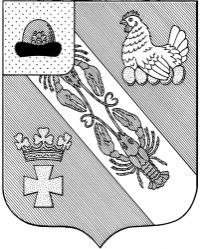 Муниципальное образование – ОКСКОЕ СЕЛЬСКОЕ ПОСЕЛЕНИЕ РязанскОГО муниципальнОГО районА Рязанской областиАДМИНИСТРАЦИЯ МУНИЦИПАЛЬНОГО ОБРАЗОВАНИЯ –ОКСКОЕ СЕЛЬСКОЕ ПОСЕЛЕНИЕ РЯЗАНСКОГО МУНИЦИПАЛЬНОГО РАЙОНА РЯЗАНСКОЙ ОБЛАСТИПОСТАНОВЛЕНИЕот 25 апреля 2022 г.									 № 106"Об обеспечении выполнения   постановления главы администрации   муниципального образования- Рязанского    района Рязанской области на территории муниципального образования - Окское сельское поселение Рязанского  муниципального района Рязанской области»  В соответствии с Постановлением главы администрации Рязанского района от 29 декабря 2021 года №1897 пс-17  сз "Об обеспечении проведения мобилизации людских и транспортных ресурсов на территории Рязанского района Рязанской области", руководствуясь Уставом муниципального образования – Окское сельское поселение Рязанского муниципального района Рязанской области, администрация муниципального образования - Окское сельское поселение Рязанского муниципального района Рязанской областиП О С Т А Н О В Л Я Е Т:1. Оповещение о мобилизации людских и транспортных ресурсов на территории администрации Окского сельского поселения организовать путем вручения персональных повесток гражданам, пребывающим в запасе, и нарядов на поставку транспортных средств, выделяемых для нужд оповещения, руководителям организаций, как по месту жительства, так и по месту работы. Оповещение, сбор и доставку граждан, пребывающих в запасе, призванных на военную службу, на пункты сбора военного комиссариата Рязанского и Спасского районов Рязанской области организовать через штаб оповещения и пункт сбора администрации Окского сельского поселения.С этой целью:1.1. Для своевременного выполнения возложенного на администрацию Окского сельского поселения задания по оповещению, сбору и доставке мобилизационных ресурсов в указанные сроки создать:- 1 штаб оповещения и пункт сбора сельской администрации в составе 18   человек, в том числе:-	   8 человек посыльных;-	  2   человека сопровождающих команд.1.2. Местонахождение штаба оповещения и пункта сбора администрации Окского сельского поселения определить  –  п.Окский,д.12          Назначить в состав штаба оповещения и пункта сбора следующих лиц:- начальник штаба оповещения и пункта сбора – 1 человек;- комендант штаба оповещения – 1 человек;- оператор-связист – 1 человек;- начальник отделения оповещения и технический работник по встрече и инструктажу посыльных  – 1 человек;- технический работник по вручению персональных повесток и анализу результатов оповещения– 1 человек;- технический работник по встрече ГПЗ и составлению именных списков – 1 человек;- начальник отделения сбора и отправки мобилизационных ресурсов – 1 человек;- начальник группы розыска – 1 человек.1.3.Комплектование личного состава ШО и ПС администрации  Окского сельского поселения, с учетом 100% резерва, произвести из числа работников администрации Окского сельского поселения, должностных лиц и работников предприятий и учреждений, дислоцирующихся на административной территории  Окского сельского поселения, проживающих в населенных пунктах  Окского сельского поселения, а также за счет остатков свободных ресурсов граждан, пребывающих в запасе,  из недефицитных ВУС, гражданами более старших возрастов.1.4.Военно-учетному работнику  Окского сельского поселения совместно с работниками военного комиссариата Рязанского и Спасского районов Рязанской области  разработать документы в соответствии с методическими рекомендациями военного комиссариата Рязанской  области, организовать обучения работников администрации  Окского сельского поселения и аппарата усиления, привлекаемых для работы по оповещению, сбору и отправке граждан, пребывающих в запасе, а также оборудовать и укомплектовать ШО и ПС необходимым имуществом и принадлежностями.1.5. Для своевременного обеспечения оповещения граждан, пребывающих в запасе, и поставщиков техники в течение 40 минут после получения распоряжения или выписки из Постановления администрации  Окского сельского поселения, руководителям организаций выделить следующую технику и направить их по адресу -   п.Окский д.12 –здание администрации Окского сельского поселения. - :- ВАЗ 2105 - №  0739КК(Администрация Окского с/п)-1автомобиль.   .1.6. Для доставки граждан, пребывающих в запасе, призванных на военную службу по мобилизации, на ППСГ и СПСПТС военного комиссариата Рязанского и Спасского районов Рязанской области  в течении 4 (четырех) часов с момента получения распоряжения или выписки из Постановления администрации Окского сельского поселения выделить автобус для перевозки людей и направить их по адресу - п.Окский д.12         -  ГАЗ 3221№А363РА(Окская ПТФ)-1ед.;- Кавз-3976 №А455НЕ(МБОУ СОШ)   - 1 ед.Технику представлять заправленную топливом для пробега не менее 200 км.         1.7. В целях поддержания необходимого порядка и дисциплины в штабе оповещения и пункте сбора Окского сельского поселения, пресечения противоправных действий, оказания содействия в доставке и вручении повесток гражданам, отказавшимся их получать, от сотрудника полиции, организовать тесное взаимодействие с ОМВД России по Рязанскому району. 2. Постановление администрации Окского сельского поселения                          от 05 февраля 2020 г.за № 359  считать утратившим силу. 3. Контроль за выполнением данного Постановления оставляю за собой.Глава Окского сельского поселения 	         А.В.ТрушинОзнакомлены: основной состав ШО и ПС:начальник штаба оповещения и пункта сбора__  комендант штаба оповещения____________________________________ оператор-связист______________________________________________ начальник отделения оповещения и технический работник по встрече и инструктажу посыльных________________________________________  технический работник по вручению персональных повесток и анализу результатов оповещения________________________________________технический работник по встрече ГПЗ и составлению именных списков______________________________________________________начальник отделения сбора и отправки мобилизационных ресурсов______________________________________________________ сопровождающий команды______________________________________ сопровождающий команды______________________________________ посыльный___________________________________________________посыльный___________________________________________________посыльный___________________________________________________посыльный___________________________________________________ посыльный___________________________________________________посыльный___________________________________________________ посыльный___________________________________________________посыльный___________________________________________________начальник группы розыска______________________________________;резерв ШО и ПС:начальник штаба оповещения и пункта сбора______________________ комендант штаба оповещения____________________________________ оператор-связист______________________________________________ начальник отделения оповещения и технический работник по встрече и инструктажу посыльных________________________________________  технический работник по вручению персональных повесток и анализу результатов оповещения________________________________________технический работник по встрече ГПЗ и составлению именных списков______________________________________________________начальник отделения сбора и отправки мобилизационных ресурсов______________________________________________________ сопровождающий команды______________________________________ сопровождающий команды______________________________________ посыльный___________________________________________________посыльный___________________________________________________посыльный___________________________________________________посыльный___________________________________________________ посыльный___________________________________________________посыльный___________________________________________________ посыльный___________________________________________________посыльный___________________________________________________.